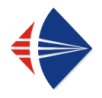 中科院西安光机所人才拔尖行动计划特聘岗位推荐表申请人姓名                      用人部门                        所在研究部                      当前岗位                        申报岗位                        中国科学院西安光学精密机械研究所2021年制申报人与研究所十四五规划及主责主业的契合度申报人与研究所十四五规划及主责主业的契合度申报人与研究所十四五规划及主责主业的契合度申报人与研究所十四五规划及主责主业的契合度申报人与研究所十四五规划及主责主业的契合度申报人与研究所十四五规划及主责主业的契合度申报人与研究所十四五规划及主责主业的契合度申报人与研究所十四五规划及主责主业的契合度申报人与研究所十四五规划及主责主业的契合度申报人与研究所十四五规划及主责主业的契合度申报人与研究所十四五规划及主责主业的契合度申报人与研究所十四五规划及主责主业的契合度申报人与研究所十四五规划及主责主业的契合度申报人与研究所十四五规划及主责主业的契合度申报人与研究所十四五规划及主责主业的契合度申报人与研究所十四五规划及主责主业的契合度申报人与研究所十四五规划及主责主业的契合度申报人与研究所十四五规划及主责主业的契合度申报人与研究所十四五规划及主责主业的契合度申报人与研究所十四五规划及主责主业的契合度申报人与研究所十四五规划及主责主业的契合度申报人与研究所十四五规划及主责主业的契合度申报人与研究所十四五规划及主责主业的契合度申报人与研究所十四五规划及主责主业的契合度申报人与研究所十四五规划及主责主业的契合度申报人与研究所十四五规划及主责主业的契合度申报人与研究所十四五规划及主责主业的契合度申报人与研究所十四五规划及主责主业的契合度申报人与研究所十四五规划及主责主业的契合度申报人与研究所十四五规划及主责主业的契合度申报人与研究所十四五规划及主责主业的契合度申报人与研究所十四五规划及主责主业的契合度申报人与研究所十四五规划及主责主业的契合度申报人与研究所十四五规划及主责主业的契合度申报人与研究所十四五规划及主责主业的契合度申报人与研究所十四五规划及主责主业的契合度申报人与研究所十四五规划及主责主业的契合度申报人与研究所十四五规划及主责主业的契合度2.个人情况2.个人情况2.个人情况2.个人情况2.个人情况2.个人情况2.个人情况2.个人情况2.个人情况2.个人情况2.个人情况2.个人情况2.个人情况2.个人情况2.个人情况2.个人情况2.个人情况2.1基本情况2.1基本情况2.1基本情况2.1基本情况2.1基本情况2.1基本情况2.1基本情况2.1基本情况2.1基本情况2.1基本情况2.1基本情况2.1基本情况2.1基本情况2.1基本情况2.1基本情况2.1基本情况2.1基本情况姓名性别出生年月出生年月出生年月       年   月       年   月       年   月       年   月参加工作时间    年   月    年   月    年   月最高学历毕业时间毕业学校及专业毕业学校及专业最高学位获得时间授予学校或单位授予学校或单位现任岗位任职时间申请岗位申请岗位破格条款破格条款破格条款破格条款破格条款破格条款破格条款破格条款学历学位□        任职时间□学历学位□        任职时间□学历学位□        任职时间□学历学位□        任职时间□学历学位□        任职时间□学历学位□        任职时间□学历学位□        任职时间□学历学位□        任职时间□学历学位□        任职时间□教育和工作简历（包括毕业学校、所学专业，工作单位、岗位任职经历）：教育和工作简历（包括毕业学校、所学专业，工作单位、岗位任职经历）：教育和工作简历（包括毕业学校、所学专业，工作单位、岗位任职经历）：教育和工作简历（包括毕业学校、所学专业，工作单位、岗位任职经历）：教育和工作简历（包括毕业学校、所学专业，工作单位、岗位任职经历）：教育和工作简历（包括毕业学校、所学专业，工作单位、岗位任职经历）：教育和工作简历（包括毕业学校、所学专业，工作单位、岗位任职经历）：教育和工作简历（包括毕业学校、所学专业，工作单位、岗位任职经历）：教育和工作简历（包括毕业学校、所学专业，工作单位、岗位任职经历）：教育和工作简历（包括毕业学校、所学专业，工作单位、岗位任职经历）：教育和工作简历（包括毕业学校、所学专业，工作单位、岗位任职经历）：教育和工作简历（包括毕业学校、所学专业，工作单位、岗位任职经历）：教育和工作简历（包括毕业学校、所学专业，工作单位、岗位任职经历）：教育和工作简历（包括毕业学校、所学专业，工作单位、岗位任职经历）：教育和工作简历（包括毕业学校、所学专业，工作单位、岗位任职经历）：教育和工作简历（包括毕业学校、所学专业，工作单位、岗位任职经历）：教育和工作简历（包括毕业学校、所学专业，工作单位、岗位任职经历）：2.2主要专长和科研产出2.2主要专长和科研产出2.2主要专长和科研产出2.2主要专长和科研产出2.2主要专长和科研产出2.2主要专长和科研产出2.2主要专长和科研产出2.2主要专长和科研产出2.2主要专长和科研产出2.2主要专长和科研产出2.2主要专长和科研产出2.2主要专长和科研产出2.2主要专长和科研产出2.2主要专长和科研产出2.2主要专长和科研产出2.2主要专长和科研产出2.2主要专长和科研产出2.2主要专长和科研产出2.2主要专长和科研产出2.2主要专长和科研产出2.2.1主要学术或技术专长【领域方向及具体专长表现】2.2.1主要学术或技术专长【领域方向及具体专长表现】2.2.1主要学术或技术专长【领域方向及具体专长表现】2.2.1主要学术或技术专长【领域方向及具体专长表现】2.2.1主要学术或技术专长【领域方向及具体专长表现】2.2.1主要学术或技术专长【领域方向及具体专长表现】2.2.1主要学术或技术专长【领域方向及具体专长表现】2.2.1主要学术或技术专长【领域方向及具体专长表现】2.2.1主要学术或技术专长【领域方向及具体专长表现】2.2.1主要学术或技术专长【领域方向及具体专长表现】2.2.1主要学术或技术专长【领域方向及具体专长表现】2.2.1主要学术或技术专长【领域方向及具体专长表现】2.2.1主要学术或技术专长【领域方向及具体专长表现】2.2.1主要学术或技术专长【领域方向及具体专长表现】2.2.1主要学术或技术专长【领域方向及具体专长表现】2.2.1主要学术或技术专长【领域方向及具体专长表现】2.2.1主要学术或技术专长【领域方向及具体专长表现】2.2.1主要学术或技术专长【领域方向及具体专长表现】2.2.1主要学术或技术专长【领域方向及具体专长表现】2.2.1主要学术或技术专长【领域方向及具体专长表现】2.3任现岗位期间代表性成果2.3任现岗位期间代表性成果2.3任现岗位期间代表性成果2.3任现岗位期间代表性成果2.3任现岗位期间代表性成果2.3任现岗位期间代表性成果2.3任现岗位期间代表性成果2.3任现岗位期间代表性成果2.3任现岗位期间代表性成果2.3任现岗位期间代表性成果2.3任现岗位期间代表性成果2.3任现岗位期间代表性成果2.3任现岗位期间代表性成果2.3任现岗位期间代表性成果2.3任现岗位期间代表性成果2.3任现岗位期间代表性成果2.3任现岗位期间代表性成果2.3任现岗位期间代表性成果2.3任现岗位期间代表性成果2.3任现岗位期间代表性成果2.3.1代表性论文、著作情况（不超过5篇）（格式：序号 作者. 题名. 刊名, 年, 卷(期): 起止页码，他引次数）2.3.1代表性论文、著作情况（不超过5篇）（格式：序号 作者. 题名. 刊名, 年, 卷(期): 起止页码，他引次数）2.3.1代表性论文、著作情况（不超过5篇）（格式：序号 作者. 题名. 刊名, 年, 卷(期): 起止页码，他引次数）2.3.1代表性论文、著作情况（不超过5篇）（格式：序号 作者. 题名. 刊名, 年, 卷(期): 起止页码，他引次数）2.3.1代表性论文、著作情况（不超过5篇）（格式：序号 作者. 题名. 刊名, 年, 卷(期): 起止页码，他引次数）2.3.1代表性论文、著作情况（不超过5篇）（格式：序号 作者. 题名. 刊名, 年, 卷(期): 起止页码，他引次数）2.3.1代表性论文、著作情况（不超过5篇）（格式：序号 作者. 题名. 刊名, 年, 卷(期): 起止页码，他引次数）2.3.1代表性论文、著作情况（不超过5篇）（格式：序号 作者. 题名. 刊名, 年, 卷(期): 起止页码，他引次数）2.3.1代表性论文、著作情况（不超过5篇）（格式：序号 作者. 题名. 刊名, 年, 卷(期): 起止页码，他引次数）2.3.1代表性论文、著作情况（不超过5篇）（格式：序号 作者. 题名. 刊名, 年, 卷(期): 起止页码，他引次数）2.3.1代表性论文、著作情况（不超过5篇）（格式：序号 作者. 题名. 刊名, 年, 卷(期): 起止页码，他引次数）2.3.1代表性论文、著作情况（不超过5篇）（格式：序号 作者. 题名. 刊名, 年, 卷(期): 起止页码，他引次数）2.3.1代表性论文、著作情况（不超过5篇）（格式：序号 作者. 题名. 刊名, 年, 卷(期): 起止页码，他引次数）2.3.1代表性论文、著作情况（不超过5篇）（格式：序号 作者. 题名. 刊名, 年, 卷(期): 起止页码，他引次数）2.3.1代表性论文、著作情况（不超过5篇）（格式：序号 作者. 题名. 刊名, 年, 卷(期): 起止页码，他引次数）2.3.1代表性论文、著作情况（不超过5篇）（格式：序号 作者. 题名. 刊名, 年, 卷(期): 起止页码，他引次数）2.3.1代表性论文、著作情况（不超过5篇）（格式：序号 作者. 题名. 刊名, 年, 卷(期): 起止页码，他引次数）2.3.1代表性论文、著作情况（不超过5篇）（格式：序号 作者. 题名. 刊名, 年, 卷(期): 起止页码，他引次数）2.3.1代表性论文、著作情况（不超过5篇）（格式：序号 作者. 题名. 刊名, 年, 卷(期): 起止页码，他引次数）2.3.1代表性论文、著作情况（不超过5篇）（格式：序号 作者. 题名. 刊名, 年, 卷(期): 起止页码，他引次数）2.3.2发明专利（按“受理”和“授权”区分）情况（不超过5项）（格式：序号 专利申请者. 专利题名: 专利国别, 申请号〔专利号〕. 发布日期〔授权公告日期〕．）2.3.2发明专利（按“受理”和“授权”区分）情况（不超过5项）（格式：序号 专利申请者. 专利题名: 专利国别, 申请号〔专利号〕. 发布日期〔授权公告日期〕．）2.3.2发明专利（按“受理”和“授权”区分）情况（不超过5项）（格式：序号 专利申请者. 专利题名: 专利国别, 申请号〔专利号〕. 发布日期〔授权公告日期〕．）2.3.2发明专利（按“受理”和“授权”区分）情况（不超过5项）（格式：序号 专利申请者. 专利题名: 专利国别, 申请号〔专利号〕. 发布日期〔授权公告日期〕．）2.3.2发明专利（按“受理”和“授权”区分）情况（不超过5项）（格式：序号 专利申请者. 专利题名: 专利国别, 申请号〔专利号〕. 发布日期〔授权公告日期〕．）2.3.2发明专利（按“受理”和“授权”区分）情况（不超过5项）（格式：序号 专利申请者. 专利题名: 专利国别, 申请号〔专利号〕. 发布日期〔授权公告日期〕．）2.3.2发明专利（按“受理”和“授权”区分）情况（不超过5项）（格式：序号 专利申请者. 专利题名: 专利国别, 申请号〔专利号〕. 发布日期〔授权公告日期〕．）2.3.2发明专利（按“受理”和“授权”区分）情况（不超过5项）（格式：序号 专利申请者. 专利题名: 专利国别, 申请号〔专利号〕. 发布日期〔授权公告日期〕．）2.3.2发明专利（按“受理”和“授权”区分）情况（不超过5项）（格式：序号 专利申请者. 专利题名: 专利国别, 申请号〔专利号〕. 发布日期〔授权公告日期〕．）2.3.2发明专利（按“受理”和“授权”区分）情况（不超过5项）（格式：序号 专利申请者. 专利题名: 专利国别, 申请号〔专利号〕. 发布日期〔授权公告日期〕．）2.3.2发明专利（按“受理”和“授权”区分）情况（不超过5项）（格式：序号 专利申请者. 专利题名: 专利国别, 申请号〔专利号〕. 发布日期〔授权公告日期〕．）2.3.2发明专利（按“受理”和“授权”区分）情况（不超过5项）（格式：序号 专利申请者. 专利题名: 专利国别, 申请号〔专利号〕. 发布日期〔授权公告日期〕．）2.3.2发明专利（按“受理”和“授权”区分）情况（不超过5项）（格式：序号 专利申请者. 专利题名: 专利国别, 申请号〔专利号〕. 发布日期〔授权公告日期〕．）2.3.2发明专利（按“受理”和“授权”区分）情况（不超过5项）（格式：序号 专利申请者. 专利题名: 专利国别, 申请号〔专利号〕. 发布日期〔授权公告日期〕．）2.3.2发明专利（按“受理”和“授权”区分）情况（不超过5项）（格式：序号 专利申请者. 专利题名: 专利国别, 申请号〔专利号〕. 发布日期〔授权公告日期〕．）2.3.2发明专利（按“受理”和“授权”区分）情况（不超过5项）（格式：序号 专利申请者. 专利题名: 专利国别, 申请号〔专利号〕. 发布日期〔授权公告日期〕．）2.3.2发明专利（按“受理”和“授权”区分）情况（不超过5项）（格式：序号 专利申请者. 专利题名: 专利国别, 申请号〔专利号〕. 发布日期〔授权公告日期〕．）2.3.2发明专利（按“受理”和“授权”区分）情况（不超过5项）（格式：序号 专利申请者. 专利题名: 专利国别, 申请号〔专利号〕. 发布日期〔授权公告日期〕．）2.3.2发明专利（按“受理”和“授权”区分）情况（不超过5项）（格式：序号 专利申请者. 专利题名: 专利国别, 申请号〔专利号〕. 发布日期〔授权公告日期〕．）2.3.2发明专利（按“受理”和“授权”区分）情况（不超过5项）（格式：序号 专利申请者. 专利题名: 专利国别, 申请号〔专利号〕. 发布日期〔授权公告日期〕．）2.4主持（参与）的主要科研项目（项目名称、经费来源中文或英文填写；经费额度需写清币种；项目起止时间具体到月份）2.4主持（参与）的主要科研项目（项目名称、经费来源中文或英文填写；经费额度需写清币种；项目起止时间具体到月份）2.4主持（参与）的主要科研项目（项目名称、经费来源中文或英文填写；经费额度需写清币种；项目起止时间具体到月份）2.4主持（参与）的主要科研项目（项目名称、经费来源中文或英文填写；经费额度需写清币种；项目起止时间具体到月份）2.4主持（参与）的主要科研项目（项目名称、经费来源中文或英文填写；经费额度需写清币种；项目起止时间具体到月份）2.4主持（参与）的主要科研项目（项目名称、经费来源中文或英文填写；经费额度需写清币种；项目起止时间具体到月份）2.4主持（参与）的主要科研项目（项目名称、经费来源中文或英文填写；经费额度需写清币种；项目起止时间具体到月份）2.4主持（参与）的主要科研项目（项目名称、经费来源中文或英文填写；经费额度需写清币种；项目起止时间具体到月份）2.4主持（参与）的主要科研项目（项目名称、经费来源中文或英文填写；经费额度需写清币种；项目起止时间具体到月份）2.4主持（参与）的主要科研项目（项目名称、经费来源中文或英文填写；经费额度需写清币种；项目起止时间具体到月份）2.4主持（参与）的主要科研项目（项目名称、经费来源中文或英文填写；经费额度需写清币种；项目起止时间具体到月份）2.4主持（参与）的主要科研项目（项目名称、经费来源中文或英文填写；经费额度需写清币种；项目起止时间具体到月份）2.4主持（参与）的主要科研项目（项目名称、经费来源中文或英文填写；经费额度需写清币种；项目起止时间具体到月份）2.4主持（参与）的主要科研项目（项目名称、经费来源中文或英文填写；经费额度需写清币种；项目起止时间具体到月份）2.4主持（参与）的主要科研项目（项目名称、经费来源中文或英文填写；经费额度需写清币种；项目起止时间具体到月份）2.4主持（参与）的主要科研项目（项目名称、经费来源中文或英文填写；经费额度需写清币种；项目起止时间具体到月份）2.4主持（参与）的主要科研项目（项目名称、经费来源中文或英文填写；经费额度需写清币种；项目起止时间具体到月份）2.4主持（参与）的主要科研项目（项目名称、经费来源中文或英文填写；经费额度需写清币种；项目起止时间具体到月份）2.4主持（参与）的主要科研项目（项目名称、经费来源中文或英文填写；经费额度需写清币种；项目起止时间具体到月份）2.4主持（参与）的主要科研项目（项目名称、经费来源中文或英文填写；经费额度需写清币种；项目起止时间具体到月份）项目名称项目名称项目名称项目名称起止时间起止时间起止时间起止时间经费额度经费额度经费额度经费额度经费额度经费来源经费来源经费来源承担角色承担角色承担角色承担角色2.5科技奖励及人才荣誉2.5科技奖励及人才荣誉2.5科技奖励及人才荣誉2.5科技奖励及人才荣誉2.5科技奖励及人才荣誉2.5科技奖励及人才荣誉2.5科技奖励及人才荣誉2.5科技奖励及人才荣誉2.5科技奖励及人才荣誉2.5科技奖励及人才荣誉2.5科技奖励及人才荣誉2.5科技奖励及人才荣誉2.5科技奖励及人才荣誉2.5科技奖励及人才荣誉2.5科技奖励及人才荣誉2.5科技奖励及人才荣誉2.5科技奖励及人才荣誉2.5科技奖励及人才荣誉2.5科技奖励及人才荣誉2.5科技奖励及人才荣誉奖项名称奖项名称奖项名称颁发机构颁发机构颁发机构颁发机构颁发机构颁发机构颁发机构颁发机构年份年份年份年份年份年份排名排名排名2.6其他（如国际学术组织或期刊任职、重要国际学术会议作报告等情况）2.6其他（如国际学术组织或期刊任职、重要国际学术会议作报告等情况）2.6其他（如国际学术组织或期刊任职、重要国际学术会议作报告等情况）2.6其他（如国际学术组织或期刊任职、重要国际学术会议作报告等情况）2.6其他（如国际学术组织或期刊任职、重要国际学术会议作报告等情况）2.6其他（如国际学术组织或期刊任职、重要国际学术会议作报告等情况）2.6其他（如国际学术组织或期刊任职、重要国际学术会议作报告等情况）2.6其他（如国际学术组织或期刊任职、重要国际学术会议作报告等情况）2.6其他（如国际学术组织或期刊任职、重要国际学术会议作报告等情况）2.6其他（如国际学术组织或期刊任职、重要国际学术会议作报告等情况）2.6其他（如国际学术组织或期刊任职、重要国际学术会议作报告等情况）2.6其他（如国际学术组织或期刊任职、重要国际学术会议作报告等情况）2.6其他（如国际学术组织或期刊任职、重要国际学术会议作报告等情况）2.6其他（如国际学术组织或期刊任职、重要国际学术会议作报告等情况）2.6其他（如国际学术组织或期刊任职、重要国际学术会议作报告等情况）2.6其他（如国际学术组织或期刊任职、重要国际学术会议作报告等情况）2.6其他（如国际学术组织或期刊任职、重要国际学术会议作报告等情况）2.6其他（如国际学术组织或期刊任职、重要国际学术会议作报告等情况）2.6其他（如国际学术组织或期刊任职、重要国际学术会议作报告等情况）2.6其他（如国际学术组织或期刊任职、重要国际学术会议作报告等情况）3. 候选人科研诚信承诺3. 候选人科研诚信承诺3. 候选人科研诚信承诺3. 候选人科研诚信承诺3. 候选人科研诚信承诺3. 候选人科研诚信承诺3. 候选人科研诚信承诺3. 候选人科研诚信承诺3. 候选人科研诚信承诺3. 候选人科研诚信承诺3. 候选人科研诚信承诺3. 候选人科研诚信承诺3. 候选人科研诚信承诺3. 候选人科研诚信承诺3. 候选人科研诚信承诺3. 候选人科研诚信承诺3. 候选人科研诚信承诺3. 候选人科研诚信承诺3. 候选人科研诚信承诺3. 候选人科研诚信承诺本人承诺材料的真实准确，遵守科学道德和诚信要求，未发生以下科研不端行为：a. 在教育背景、工作经历及研究基础等方面提供虚假信息；b. 抄袭、剽窃他人科研成果；c. 捏造或篡改科研数据；d．其他科研不端行为。如出现弄虚作假、学术不端等行为，将承担以下责任：全所通报批评，取消竞聘资格并且在两年内不得参加岗位竞聘。候选人签字：                                        年   月   日本人承诺材料的真实准确，遵守科学道德和诚信要求，未发生以下科研不端行为：a. 在教育背景、工作经历及研究基础等方面提供虚假信息；b. 抄袭、剽窃他人科研成果；c. 捏造或篡改科研数据；d．其他科研不端行为。如出现弄虚作假、学术不端等行为，将承担以下责任：全所通报批评，取消竞聘资格并且在两年内不得参加岗位竞聘。候选人签字：                                        年   月   日本人承诺材料的真实准确，遵守科学道德和诚信要求，未发生以下科研不端行为：a. 在教育背景、工作经历及研究基础等方面提供虚假信息；b. 抄袭、剽窃他人科研成果；c. 捏造或篡改科研数据；d．其他科研不端行为。如出现弄虚作假、学术不端等行为，将承担以下责任：全所通报批评，取消竞聘资格并且在两年内不得参加岗位竞聘。候选人签字：                                        年   月   日本人承诺材料的真实准确，遵守科学道德和诚信要求，未发生以下科研不端行为：a. 在教育背景、工作经历及研究基础等方面提供虚假信息；b. 抄袭、剽窃他人科研成果；c. 捏造或篡改科研数据；d．其他科研不端行为。如出现弄虚作假、学术不端等行为，将承担以下责任：全所通报批评，取消竞聘资格并且在两年内不得参加岗位竞聘。候选人签字：                                        年   月   日本人承诺材料的真实准确，遵守科学道德和诚信要求，未发生以下科研不端行为：a. 在教育背景、工作经历及研究基础等方面提供虚假信息；b. 抄袭、剽窃他人科研成果；c. 捏造或篡改科研数据；d．其他科研不端行为。如出现弄虚作假、学术不端等行为，将承担以下责任：全所通报批评，取消竞聘资格并且在两年内不得参加岗位竞聘。候选人签字：                                        年   月   日本人承诺材料的真实准确，遵守科学道德和诚信要求，未发生以下科研不端行为：a. 在教育背景、工作经历及研究基础等方面提供虚假信息；b. 抄袭、剽窃他人科研成果；c. 捏造或篡改科研数据；d．其他科研不端行为。如出现弄虚作假、学术不端等行为，将承担以下责任：全所通报批评，取消竞聘资格并且在两年内不得参加岗位竞聘。候选人签字：                                        年   月   日本人承诺材料的真实准确，遵守科学道德和诚信要求，未发生以下科研不端行为：a. 在教育背景、工作经历及研究基础等方面提供虚假信息；b. 抄袭、剽窃他人科研成果；c. 捏造或篡改科研数据；d．其他科研不端行为。如出现弄虚作假、学术不端等行为，将承担以下责任：全所通报批评，取消竞聘资格并且在两年内不得参加岗位竞聘。候选人签字：                                        年   月   日本人承诺材料的真实准确，遵守科学道德和诚信要求，未发生以下科研不端行为：a. 在教育背景、工作经历及研究基础等方面提供虚假信息；b. 抄袭、剽窃他人科研成果；c. 捏造或篡改科研数据；d．其他科研不端行为。如出现弄虚作假、学术不端等行为，将承担以下责任：全所通报批评，取消竞聘资格并且在两年内不得参加岗位竞聘。候选人签字：                                        年   月   日本人承诺材料的真实准确，遵守科学道德和诚信要求，未发生以下科研不端行为：a. 在教育背景、工作经历及研究基础等方面提供虚假信息；b. 抄袭、剽窃他人科研成果；c. 捏造或篡改科研数据；d．其他科研不端行为。如出现弄虚作假、学术不端等行为，将承担以下责任：全所通报批评，取消竞聘资格并且在两年内不得参加岗位竞聘。候选人签字：                                        年   月   日本人承诺材料的真实准确，遵守科学道德和诚信要求，未发生以下科研不端行为：a. 在教育背景、工作经历及研究基础等方面提供虚假信息；b. 抄袭、剽窃他人科研成果；c. 捏造或篡改科研数据；d．其他科研不端行为。如出现弄虚作假、学术不端等行为，将承担以下责任：全所通报批评，取消竞聘资格并且在两年内不得参加岗位竞聘。候选人签字：                                        年   月   日本人承诺材料的真实准确，遵守科学道德和诚信要求，未发生以下科研不端行为：a. 在教育背景、工作经历及研究基础等方面提供虚假信息；b. 抄袭、剽窃他人科研成果；c. 捏造或篡改科研数据；d．其他科研不端行为。如出现弄虚作假、学术不端等行为，将承担以下责任：全所通报批评，取消竞聘资格并且在两年内不得参加岗位竞聘。候选人签字：                                        年   月   日本人承诺材料的真实准确，遵守科学道德和诚信要求，未发生以下科研不端行为：a. 在教育背景、工作经历及研究基础等方面提供虚假信息；b. 抄袭、剽窃他人科研成果；c. 捏造或篡改科研数据；d．其他科研不端行为。如出现弄虚作假、学术不端等行为，将承担以下责任：全所通报批评，取消竞聘资格并且在两年内不得参加岗位竞聘。候选人签字：                                        年   月   日本人承诺材料的真实准确，遵守科学道德和诚信要求，未发生以下科研不端行为：a. 在教育背景、工作经历及研究基础等方面提供虚假信息；b. 抄袭、剽窃他人科研成果；c. 捏造或篡改科研数据；d．其他科研不端行为。如出现弄虚作假、学术不端等行为，将承担以下责任：全所通报批评，取消竞聘资格并且在两年内不得参加岗位竞聘。候选人签字：                                        年   月   日本人承诺材料的真实准确，遵守科学道德和诚信要求，未发生以下科研不端行为：a. 在教育背景、工作经历及研究基础等方面提供虚假信息；b. 抄袭、剽窃他人科研成果；c. 捏造或篡改科研数据；d．其他科研不端行为。如出现弄虚作假、学术不端等行为，将承担以下责任：全所通报批评，取消竞聘资格并且在两年内不得参加岗位竞聘。候选人签字：                                        年   月   日本人承诺材料的真实准确，遵守科学道德和诚信要求，未发生以下科研不端行为：a. 在教育背景、工作经历及研究基础等方面提供虚假信息；b. 抄袭、剽窃他人科研成果；c. 捏造或篡改科研数据；d．其他科研不端行为。如出现弄虚作假、学术不端等行为，将承担以下责任：全所通报批评，取消竞聘资格并且在两年内不得参加岗位竞聘。候选人签字：                                        年   月   日本人承诺材料的真实准确，遵守科学道德和诚信要求，未发生以下科研不端行为：a. 在教育背景、工作经历及研究基础等方面提供虚假信息；b. 抄袭、剽窃他人科研成果；c. 捏造或篡改科研数据；d．其他科研不端行为。如出现弄虚作假、学术不端等行为，将承担以下责任：全所通报批评，取消竞聘资格并且在两年内不得参加岗位竞聘。候选人签字：                                        年   月   日本人承诺材料的真实准确，遵守科学道德和诚信要求，未发生以下科研不端行为：a. 在教育背景、工作经历及研究基础等方面提供虚假信息；b. 抄袭、剽窃他人科研成果；c. 捏造或篡改科研数据；d．其他科研不端行为。如出现弄虚作假、学术不端等行为，将承担以下责任：全所通报批评，取消竞聘资格并且在两年内不得参加岗位竞聘。候选人签字：                                        年   月   日本人承诺材料的真实准确，遵守科学道德和诚信要求，未发生以下科研不端行为：a. 在教育背景、工作经历及研究基础等方面提供虚假信息；b. 抄袭、剽窃他人科研成果；c. 捏造或篡改科研数据；d．其他科研不端行为。如出现弄虚作假、学术不端等行为，将承担以下责任：全所通报批评，取消竞聘资格并且在两年内不得参加岗位竞聘。候选人签字：                                        年   月   日本人承诺材料的真实准确，遵守科学道德和诚信要求，未发生以下科研不端行为：a. 在教育背景、工作经历及研究基础等方面提供虚假信息；b. 抄袭、剽窃他人科研成果；c. 捏造或篡改科研数据；d．其他科研不端行为。如出现弄虚作假、学术不端等行为，将承担以下责任：全所通报批评，取消竞聘资格并且在两年内不得参加岗位竞聘。候选人签字：                                        年   月   日本人承诺材料的真实准确，遵守科学道德和诚信要求，未发生以下科研不端行为：a. 在教育背景、工作经历及研究基础等方面提供虚假信息；b. 抄袭、剽窃他人科研成果；c. 捏造或篡改科研数据；d．其他科研不端行为。如出现弄虚作假、学术不端等行为，将承担以下责任：全所通报批评，取消竞聘资格并且在两年内不得参加岗位竞聘。候选人签字：                                        年   月   日4. 用人部门意见4. 用人部门意见4. 用人部门意见4. 用人部门意见4. 用人部门意见4. 用人部门意见4. 用人部门意见4. 用人部门意见4. 用人部门意见4. 用人部门意见4. 用人部门意见4. 用人部门意见4. 用人部门意见4. 用人部门意见4. 用人部门意见4. 用人部门意见4. 用人部门意见4. 用人部门意见4. 用人部门意见4. 用人部门意见经审核，该同志任职材料真实有效，同意推荐申报人才拔尖行动计划特聘岗位。   部门负责人签字（部门盖章）：经审核，该同志任职材料真实有效，同意推荐申报人才拔尖行动计划特聘岗位。   部门负责人签字（部门盖章）：经审核，该同志任职材料真实有效，同意推荐申报人才拔尖行动计划特聘岗位。   部门负责人签字（部门盖章）：经审核，该同志任职材料真实有效，同意推荐申报人才拔尖行动计划特聘岗位。   部门负责人签字（部门盖章）：经审核，该同志任职材料真实有效，同意推荐申报人才拔尖行动计划特聘岗位。   部门负责人签字（部门盖章）：经审核，该同志任职材料真实有效，同意推荐申报人才拔尖行动计划特聘岗位。   部门负责人签字（部门盖章）：经审核，该同志任职材料真实有效，同意推荐申报人才拔尖行动计划特聘岗位。   部门负责人签字（部门盖章）：经审核，该同志任职材料真实有效，同意推荐申报人才拔尖行动计划特聘岗位。   部门负责人签字（部门盖章）：经审核，该同志任职材料真实有效，同意推荐申报人才拔尖行动计划特聘岗位。   部门负责人签字（部门盖章）：经审核，该同志任职材料真实有效，同意推荐申报人才拔尖行动计划特聘岗位。   部门负责人签字（部门盖章）：经审核，该同志任职材料真实有效，同意推荐申报人才拔尖行动计划特聘岗位。   部门负责人签字（部门盖章）：经审核，该同志任职材料真实有效，同意推荐申报人才拔尖行动计划特聘岗位。   部门负责人签字（部门盖章）：经审核，该同志任职材料真实有效，同意推荐申报人才拔尖行动计划特聘岗位。   部门负责人签字（部门盖章）：经审核，该同志任职材料真实有效，同意推荐申报人才拔尖行动计划特聘岗位。   部门负责人签字（部门盖章）：经审核，该同志任职材料真实有效，同意推荐申报人才拔尖行动计划特聘岗位。   部门负责人签字（部门盖章）：经审核，该同志任职材料真实有效，同意推荐申报人才拔尖行动计划特聘岗位。   部门负责人签字（部门盖章）：经审核，该同志任职材料真实有效，同意推荐申报人才拔尖行动计划特聘岗位。   部门负责人签字（部门盖章）：经审核，该同志任职材料真实有效，同意推荐申报人才拔尖行动计划特聘岗位。   部门负责人签字（部门盖章）：经审核，该同志任职材料真实有效，同意推荐申报人才拔尖行动计划特聘岗位。   部门负责人签字（部门盖章）：经审核，该同志任职材料真实有效，同意推荐申报人才拔尖行动计划特聘岗位。   部门负责人签字（部门盖章）：5. 研究部推荐意见5. 研究部推荐意见5. 研究部推荐意见5. 研究部推荐意见5. 研究部推荐意见5. 研究部推荐意见5. 研究部推荐意见5. 研究部推荐意见5. 研究部推荐意见5. 研究部推荐意见5. 研究部推荐意见5. 研究部推荐意见5. 研究部推荐意见5. 研究部推荐意见5. 研究部推荐意见5. 研究部推荐意见5. 研究部推荐意见5. 研究部推荐意见5. 研究部推荐意见5. 研究部推荐意见评价水平评价贡献发展潜力聘用规划部级推荐排名：推荐排名为     。                                   部部长签字（部门盖章）：                                                日    期：评价水平评价贡献发展潜力聘用规划部级推荐排名：推荐排名为     。                                   部部长签字（部门盖章）：                                                日    期：评价水平评价贡献发展潜力聘用规划部级推荐排名：推荐排名为     。                                   部部长签字（部门盖章）：                                                日    期：评价水平评价贡献发展潜力聘用规划部级推荐排名：推荐排名为     。                                   部部长签字（部门盖章）：                                                日    期：评价水平评价贡献发展潜力聘用规划部级推荐排名：推荐排名为     。                                   部部长签字（部门盖章）：                                                日    期：评价水平评价贡献发展潜力聘用规划部级推荐排名：推荐排名为     。                                   部部长签字（部门盖章）：                                                日    期：评价水平评价贡献发展潜力聘用规划部级推荐排名：推荐排名为     。                                   部部长签字（部门盖章）：                                                日    期：评价水平评价贡献发展潜力聘用规划部级推荐排名：推荐排名为     。                                   部部长签字（部门盖章）：                                                日    期：评价水平评价贡献发展潜力聘用规划部级推荐排名：推荐排名为     。                                   部部长签字（部门盖章）：                                                日    期：评价水平评价贡献发展潜力聘用规划部级推荐排名：推荐排名为     。                                   部部长签字（部门盖章）：                                                日    期：评价水平评价贡献发展潜力聘用规划部级推荐排名：推荐排名为     。                                   部部长签字（部门盖章）：                                                日    期：评价水平评价贡献发展潜力聘用规划部级推荐排名：推荐排名为     。                                   部部长签字（部门盖章）：                                                日    期：评价水平评价贡献发展潜力聘用规划部级推荐排名：推荐排名为     。                                   部部长签字（部门盖章）：                                                日    期：评价水平评价贡献发展潜力聘用规划部级推荐排名：推荐排名为     。                                   部部长签字（部门盖章）：                                                日    期：评价水平评价贡献发展潜力聘用规划部级推荐排名：推荐排名为     。                                   部部长签字（部门盖章）：                                                日    期：评价水平评价贡献发展潜力聘用规划部级推荐排名：推荐排名为     。                                   部部长签字（部门盖章）：                                                日    期：评价水平评价贡献发展潜力聘用规划部级推荐排名：推荐排名为     。                                   部部长签字（部门盖章）：                                                日    期：评价水平评价贡献发展潜力聘用规划部级推荐排名：推荐排名为     。                                   部部长签字（部门盖章）：                                                日    期：评价水平评价贡献发展潜力聘用规划部级推荐排名：推荐排名为     。                                   部部长签字（部门盖章）：                                                日    期：评价水平评价贡献发展潜力聘用规划部级推荐排名：推荐排名为     。                                   部部长签字（部门盖章）：                                                日    期：